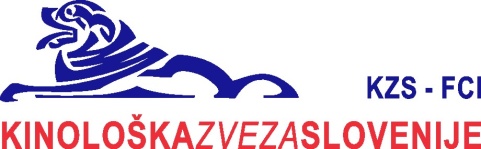 Komisija za izobraževanje in izpite                            Ljubljana, 6.03.2019pri Kinološki zvezi SlovenijeZadeva : Razpisi za pridobitev kinoloških nazivov in izobraževalnih seminarjevSpoštovani kinologi,V letu 2019 sicer nismo imeli v načrtu izobraževanja strokovnega kadra, razen kandidatov za sodniške pripravnike, vendar je več kinoloških sredin in posameznikov izrazilo željo po izobraževanju iz osnov sledenja, polaganja sledi in vodje kroga in zapisnikarji.Zato smo pripravili naslednja dva  razpisaA/ POLAGALCI SLEDI I in II IN OSNOVE SLEDENJAB/ VODJA KROGA IN ZAPISNIKARCena tečaja / enodnevni tečaj, izpit in dokument/ za vodje kroga je 58,50€ / DDV je vštet v ceno /Polagalci sledi bodo za prvi dan predavanj odšteli 45€ / DDV je vštet v ceno/. Predvideno je pet  izobraževalnih dni, cena se bo prilagajala številu udeležencev.Pristojbino nakažite na račun Kinološke zveze Slovenije, Zapoge 3d, 1217 Vodice,s pripisom «  izobraževalni  seminar – 2019«Številka računa SI56 0201 0001 5148 456 / NLB d.d./    ali                         SI56 0510 0801 5987 920 Abanka d.d.Pri plačilu obvezno navedite sklicno številko:Polagalec sledi I in II/ sklic:10002-0447Vodja kroga in zapisnikar/ sklic:10002-0450Pisno prijavo je potrebno poslati na naslov:Kinološka zveza SlovenijeKomisija za izobraževanje in izpiteZapoge 3d1217 Vodice.Zadnji dan za prijavo je sreda ,20. marec 2019 / poštni žig/Izobraževanje bomo organizirali če bo prijavljeno najmanj 8 kandidatovPrijavljene bomo  o kraju in datumu prvega predavanja obvestili do 25. marca 2019 . Obveščanje bo potekalo preko e- pošte, zato  zelo čitljivo napišite svoj elektronski naslov.Lepo pozdravljeni,Branko PušPredsednik Komisije za izobraževanje in izpite pri Kinološki zvezi SlovenijePrijavnica je v nadaljevanjuPRIJAVNICA ZA SEMINAR  PRIDOBITEV NAZIVA »POLAGALEC SLEDI I in II, ter VODJA KROGA IN ZAPISNIČAR«Spodaj podpisani-a se prijavljam Želim se udeležiti seminarja za IZJAVA KANDIDATAPod kazensko in materialno odgovornostjo izjavljam, da so vsa priložena dokazila, navedbe in izjave v tem postopku resnične in verodostojne, da so morebitne kopije dokumentov enake originalu in, da so originali pristni. V primeru, da se ugotovi, da so bile izjave, navedbe in dokumenti predloženi z moje strani v tem postopku neresnični ali nepristni oz. ponarejeni, sem seznanjen, da mi bodo vse pridobljene pravice podeljene v tem postopku odvzete ter, da bom odgovarjal za morebitno moralno in materialno škodo KZS.Izjavljam tudi da mi v skladu z določilom 12. člena, 4. alineja Pravilnika o izobraževanju, preverjanju znanja, imenovanju in napredovanju kinološkega kadra, šolanje, vodenje psov na razstavah in preprodaja psov ni vir dohodka. Kraj in datum:___________________________					Podpis prijavitelja ___________________________________________________________________________________________________________________________________________________________________________________________Soglasje kinološke organizacijeKinološko društvo/ klub / pasemski klub / LKD, potrjujemo, da je ______________________________________--/ priimek in ime/ član/ica  našega društva  in izdajamo soglasje za njegovo/njeno udeležbo na razpisani seminar.Žig                                                                                                              Predsednik društva / kluba / LKD-ja                                                                                                               Podpis _________________________________________Priloga : dokazilo o plačilu ali naročilnica društva / kluba / LKD-jaPriimek in imeRojen-a (datum in kraj)Naslov (ulica in hišna številka)Poštna številka in krajDokončana stopnja izobrazbeZnanje tujih jezikovŠt. telefona/mobilnega telefonaE-poštaVodja kroga in zapisnikar DAPolagalec sledi z osnovami sledenjaDA